Žádost o úpravu organizace vzdělávání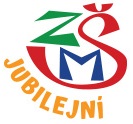 Uvolnění na příslušné pololetí(podle § 17 odst. 1, § 50 odst.2 školského zákona)Zákonný zástupce žáka:Příjmení, jméno, titulMísto trvalého pobytu	Ulice, č. popisné	PSČTelefon	e-mailAdresa pro doručování písemností (není-li shodná s místem trvalého bydliště)Ředitel školy:	Mgr. Ladislav Gróf	Základní škola a Mateřská škola Nový Jičín, Jubilejní 3, přísp. org.Žádám o uvolnění z vyučování žáka/žákyně:Příjmení, jméno	datum narození	TřídaMísto trvalého pobytu	Ulice, č. popisné	PSČVyučovací předmět	Den uvolnění	Vyučovací hodinana období I. pololetí šk. roku _________ *)                na období II. pololetí šk. roku _____________ *)Z důvodu: Pokud bude žák/žákyně uvolněn(a) z vyučování, je jeho/její povinností doplnit si probírané učivo podle plánu určeného jednotlivými vyučujícími.V Novém Jičíně dne 		Podpis zák. zást. dítěteDoporučení sportovního oddílu:V 	dne 			razítko, podpisVyjádření tř. učitele(lky): 		tř. učitelka: Schvaluji / neschvaluji:		Mgr. Ladislav Gróf	